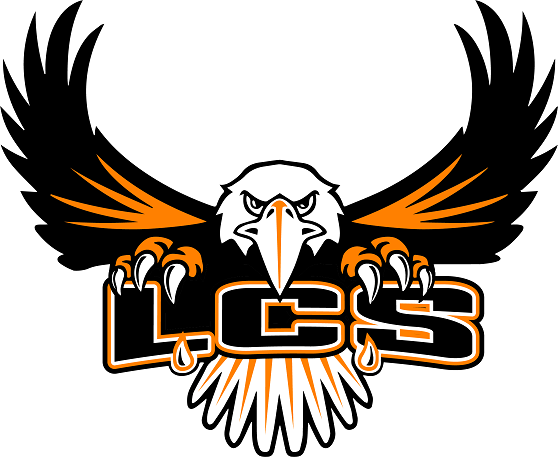 Roll CallPledge of AllegiancePublic CommentConsideration of minutes of February 8, 2023Adjustment to AgendaReports:ChairSuperintendentPrincipalFinancialSpecial Education CoordinatorAthletic Director        7.  Consideration of Agenda Item7.1 Propane Proposal7.2 Tik Tok Policy7.3 First 4 ME Program        8.  Adjourn